Chinese Culinary Masters Dinner -- Información/ TextosInformación/ Textos: Español Imagenes y nombres de archivo en press kitLos chefs chinos en The Peninsula Hotels fusionaron sus talentos para crear ocho cursos ofrecidos como parte del evento Chinese Culinary Masters Dinner.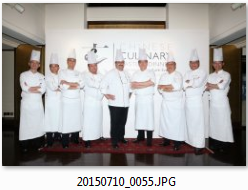 Paul Tchen, Director General del Grupo de  Operaciones en The Peninsula Hotels, hablando en el evento Chinese Culinary Masters Dinner.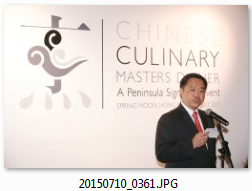 De izquierda a derecha: Florien Trento, Chef Ejecutivo del Grupo y Teddy Leung, Gerente de Operaciones de Alimentos y Bebidas en The Peninsula Hotels.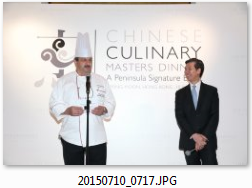 El Chef Tang Chi Keung del restaurante Lili Chinese en The Peninsula Paris 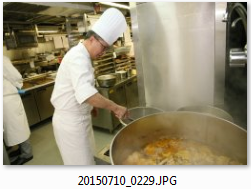 Yip Wing Wah, embajador del platillo Dim Sum de The Peninsula Hotels, en la elaboración del postre para la cena magistral; croquetas fritas de sésamo con lichi fresco.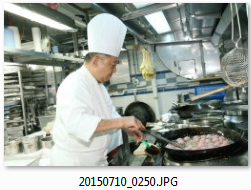 El Chef Jackie Ho, desde Mei Jiang en The Peninsula Bangkok.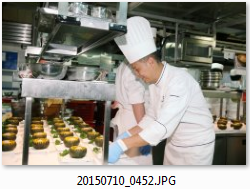 Daniel Yeung, Tea Master del restaurante Spring Moon en The Peninsula Hong Kong.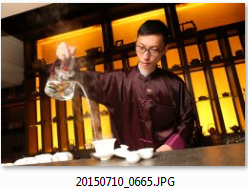 Los chefs prepararon langosta salteada con arroz morado y trufas negras marinadas.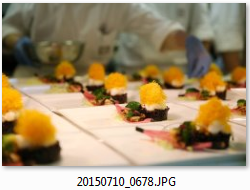 